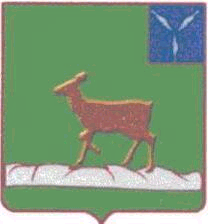 ИВАНТЕЕВСКОЕ РАЙОННОЕ СОБРАНИЕИВАНТЕЕВСКОГО МУНИЦИПАЛЬНОГО РАЙОНАСАРАТОВСКОЙ ОБЛАСТИДевятое заседание от 25 февраля 2022 года                            с. ИвантеевкаПОВЕСТКА ДНЯ1. «О внесении изменений и дополнений в решение районного Собрания от 24 декабря 2021 года № 32 «О бюджете Ивантеевского муниципального района на 2022 год и на плановый период 2023 и 2024 годов»».Информация: Лебедихина  В.И.– начальник финансового управления администрации  Ивантеевского муниципального района2. Разное.
00
00Председатель Ивантеевскогорайонного Собрания  		    А.М. Нелин